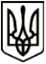 УкраїнаМЕНСЬКА МІСЬКА РАДА Чернігівська областьВИКОНАВЧИЙ КОМІТЕТ ПРОЄКТ РІШЕННЯ25 червня  2021 року                           м. Мена                                №  Про передачу майна (дров) бюджетним установам Менської міської територіальної громади З метою забезпечення бюджетних установ Менської міської  територіальної громади дровима, розглянувши звернення начальника Відділу освіти Менської міської ради Лук’яненко І.Ф.; керуючись Законом України «Про місцеве самоврядування в Україні», ст..40, порядком списання, безоплатної передачі майна, яке належить до комунальної власності Менської міської об’єднаної територіальної громади, затвердженого рішенням № 163 від 03 липня 2020 року зі змінами виконавчий комітет  Менської міської радиВИРІШИВ:1.Передати із власності Менської міської територіальної громади Відділу освіти Менської міської ради майно (дрова) для подальшого їх використання,  відповідно до додатку1 .2. Відділу бухгалтерського обліку і звітності Менської міської ради забезпечити оформлення відповідних документів з передачі майна.3.Контроль за виконанням рішення покласти на заступника міського голови з питань діяльності виконавчих органів Менської міської ради Гаєвого С.М.Міський голова								Г.А. Примаков